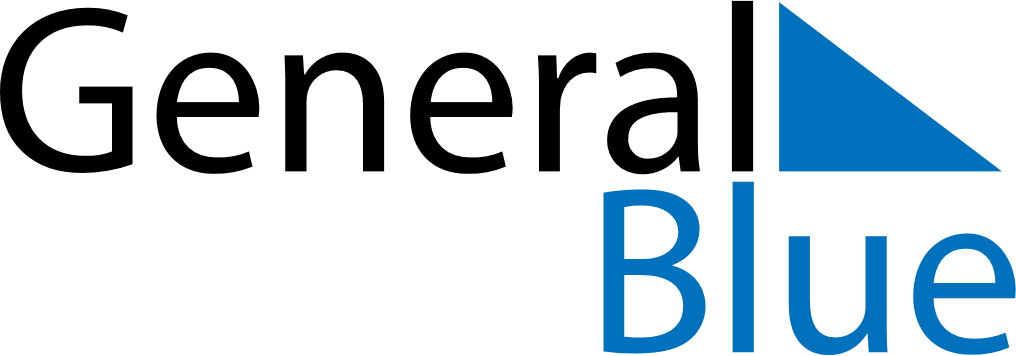 January 2024January 2024January 2024January 2024January 2024January 2024Knivsta, Uppsala, SwedenKnivsta, Uppsala, SwedenKnivsta, Uppsala, SwedenKnivsta, Uppsala, SwedenKnivsta, Uppsala, SwedenKnivsta, Uppsala, SwedenSunday Monday Tuesday Wednesday Thursday Friday Saturday 1 2 3 4 5 6 Sunrise: 8:48 AM Sunset: 2:54 PM Daylight: 6 hours and 5 minutes. Sunrise: 8:48 AM Sunset: 2:56 PM Daylight: 6 hours and 7 minutes. Sunrise: 8:48 AM Sunset: 2:57 PM Daylight: 6 hours and 9 minutes. Sunrise: 8:47 AM Sunset: 2:59 PM Daylight: 6 hours and 11 minutes. Sunrise: 8:46 AM Sunset: 3:00 PM Daylight: 6 hours and 14 minutes. Sunrise: 8:45 AM Sunset: 3:02 PM Daylight: 6 hours and 16 minutes. 7 8 9 10 11 12 13 Sunrise: 8:45 AM Sunset: 3:04 PM Daylight: 6 hours and 19 minutes. Sunrise: 8:44 AM Sunset: 3:06 PM Daylight: 6 hours and 21 minutes. Sunrise: 8:43 AM Sunset: 3:07 PM Daylight: 6 hours and 24 minutes. Sunrise: 8:42 AM Sunset: 3:09 PM Daylight: 6 hours and 27 minutes. Sunrise: 8:40 AM Sunset: 3:11 PM Daylight: 6 hours and 30 minutes. Sunrise: 8:39 AM Sunset: 3:13 PM Daylight: 6 hours and 34 minutes. Sunrise: 8:38 AM Sunset: 3:15 PM Daylight: 6 hours and 37 minutes. 14 15 16 17 18 19 20 Sunrise: 8:37 AM Sunset: 3:17 PM Daylight: 6 hours and 40 minutes. Sunrise: 8:35 AM Sunset: 3:20 PM Daylight: 6 hours and 44 minutes. Sunrise: 8:34 AM Sunset: 3:22 PM Daylight: 6 hours and 48 minutes. Sunrise: 8:32 AM Sunset: 3:24 PM Daylight: 6 hours and 51 minutes. Sunrise: 8:31 AM Sunset: 3:26 PM Daylight: 6 hours and 55 minutes. Sunrise: 8:29 AM Sunset: 3:29 PM Daylight: 6 hours and 59 minutes. Sunrise: 8:27 AM Sunset: 3:31 PM Daylight: 7 hours and 3 minutes. 21 22 23 24 25 26 27 Sunrise: 8:25 AM Sunset: 3:33 PM Daylight: 7 hours and 7 minutes. Sunrise: 8:24 AM Sunset: 3:36 PM Daylight: 7 hours and 12 minutes. Sunrise: 8:22 AM Sunset: 3:38 PM Daylight: 7 hours and 16 minutes. Sunrise: 8:20 AM Sunset: 3:41 PM Daylight: 7 hours and 20 minutes. Sunrise: 8:18 AM Sunset: 3:43 PM Daylight: 7 hours and 25 minutes. Sunrise: 8:16 AM Sunset: 3:46 PM Daylight: 7 hours and 29 minutes. Sunrise: 8:14 AM Sunset: 3:48 PM Daylight: 7 hours and 34 minutes. 28 29 30 31 Sunrise: 8:12 AM Sunset: 3:51 PM Daylight: 7 hours and 39 minutes. Sunrise: 8:09 AM Sunset: 3:53 PM Daylight: 7 hours and 43 minutes. Sunrise: 8:07 AM Sunset: 3:56 PM Daylight: 7 hours and 48 minutes. Sunrise: 8:05 AM Sunset: 3:58 PM Daylight: 7 hours and 53 minutes. 